Аптечка первой помощи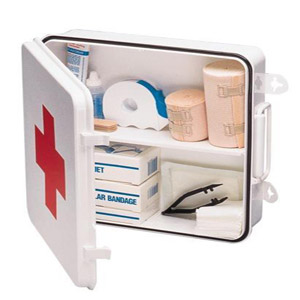 Так уж случается в жизни, что наступают неприятные времена, когда кто-либо из близких заболевает, а доме нет необходимых препаратов. Аптечка первой помощи должна находиться в каждой квартире, так как именно с ее помощью можно оказать быструю и эффективную доврачебную помощь.Её состав нужно подбирать, учитывая индивидуальные особенности членов семьи и наиболее часто возникающие у них заболевания. Домашняя аптечкаВ состав домашней аптечки входят: перевязочный материал;маленькие ножницы и пинцет;влажные антисептические салфетки для рук и одноразовые перчатки;эластичный бинт с застежкой на липучке;жгут;руководство по оказанию первой помощи;лекарственные средства.Лекарственные средства, необходимые для оказания первой доврачебной помощи:Переломы, ожоги, ссадины, царапинывата и бинты;перекись водорода, жгут; йод и зеленка; ножницы, пластырь и шприцы; мазь против ожогов.Неожиданная боль: боль в голове, боль в животе и т.д.но-шпа; анальгин и аспирин; обезболивающие препараты (от зубной и другой сильной боли).Расстройства желудка можно «победить» при помощи слабительных или закрепляющих средств:Мезим Форте; активированный уголь;линекс; клизма.
Помните! В случае частых болей, требуется обследование у врача. Детская аптечка первой помощиПредпочтительным считается хранение детских лекарств в отдельном месте – в детской аптечке, это позволит быстро ориентироваться в препаратах в случае возникновения чрезвычайной ситуации. В состав детской аптечки входят:средства для гигиены;присыпки, крема, вазелиновые масла, ушные палочки с ограничителями;противопростудные препараты;противовирусные гомеопатические средства, сиропы от кашля, средства от температуры (типа детского Панадола);пипетки и градусник;стерильные маски и ингалятор;капли против насморка;капли ушные.Помните! Детям все лекарственные средства следует применять по назначению врача. Самолечение недопустимо!Автомобильная аптечкаКак правило, автомобильная аптечка уже укомплектована необходимыми средствами оказания первой помощи и включает:рекомендации по применению аптечки первой помощи;ножницы;жгут кровоостанавливающий;устройство для проведения искусственного дыхания;перевязочные средства (стерильные и нестерильные марлевые медицинские бинты разного формата, марлевые стерильные салфетки, бактерицидные лейкопластыри и лейкопластырь в рулоне, перевязочный пакет стерильный).Аптечка первой помощи должна периодически обновляться в зависимости от сроков годности тех или иных препаратов. Инструкции, прилагающиеся к медикаментам, рекомендуется сохранять.Большинство лекарств должны храниться в темном, прохладном месте. При неправильном хранении (в тепле, при солнечном свете, при повышенной влажности) они быстро теряют лечебные свойства. В этом случае, даже если срок годности указанный на упаковке не истёк – их применять нельзя. Недопустимо хранить домашнюю аптечку первой помощи в ванной комнате (как в фильмах)!Качественно собранная аптечка способна уберечь ваших близких от многих бед и слез.